АДМИНИСТРАЦИЯ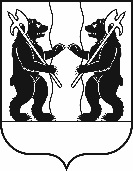 ЯРОСЛАВСКОГО МУНИЦИПАЛЬНОГО РАЙОНАП О С Т А Н О В Л Е Н И Е10.03.2020                                                                                                                               № 507Об определении организации, осуществляющей содержание                  и обслуживание тепловых сетей,      не имеющих эксплуатирующей организации (сети теплоснабжения  по адресу: д. Кузнечиха,                          ул. Центральная, д. 40)В соответствии с частью 6 статьи 15 Федерального закона                       от 27 июля 2010 года № 190-ФЗ «О теплоснабжении», пунктом 4 части 1, частями 3 и 4 статьи 14 Федерального закона от 6 октября 2003 года № 131-ФЗ «Об общих принципах организации местного самоуправления в Российской Федерации», Администрация района постановляет:1... Определить МП «Теплоресурс», оказывающее услуги по передаче тепловой энергии по сетям, непосредственно соединенным с сетями,              не имеющими эксплуатирующей организации, в качестве организации,  осуществляющей содержание и обслуживание участка тепловых сетей, расположенного в д. Кузнечиха Ярославского муниципального района                   от ТК22 до наружной стены дома 40 по ул. Центральная, протяженностью 2ДУ80-80,0 м.2. Опубликовать постановление в газете «Ярославский агрокурьер».3...Контроль за исполнением постановления возложить на первого заместителя Главы Администрации ЯМР.4. Постановление вступает в силу со дня опубликования.Глава Ярославскогомуниципального района                                                                Н.В. Золотников